ПРИЛОЖЕНИЕ  3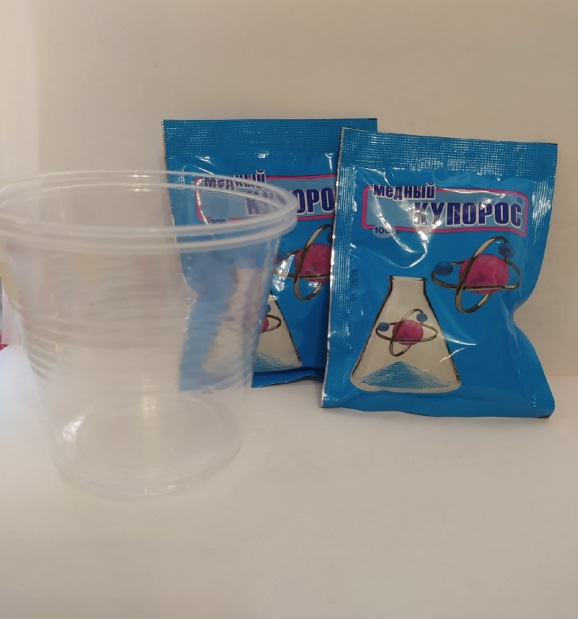 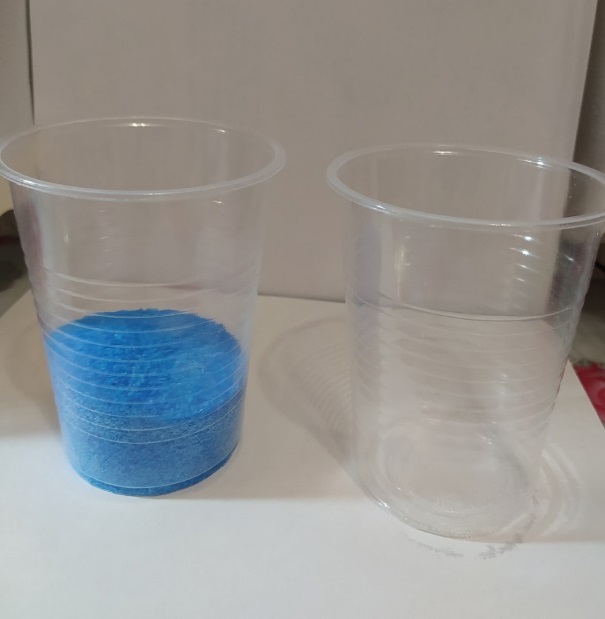 Рис.10 Подготовка материала        Рис. 11Подготовка вещества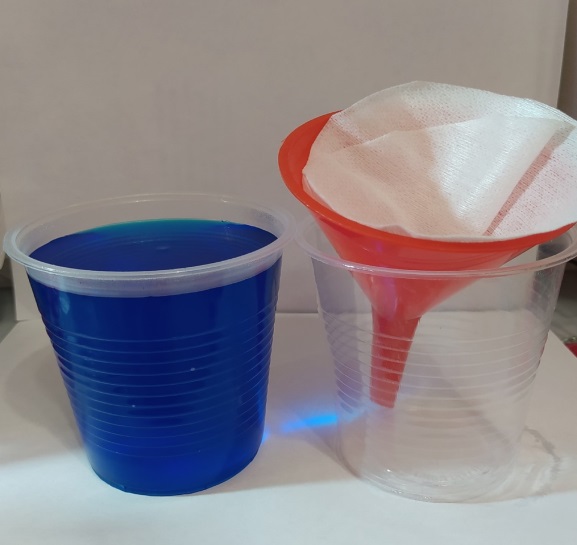 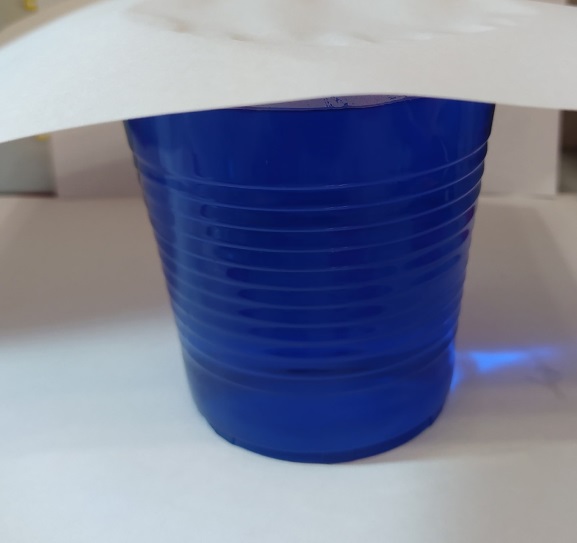 Рис.12 Фильтрация раствора        Рис.13Процесс образования затравки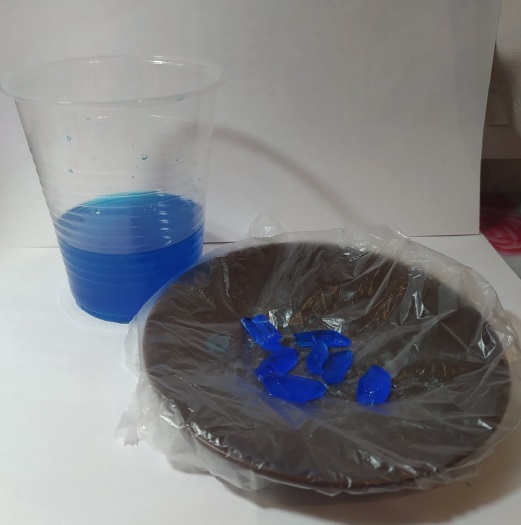 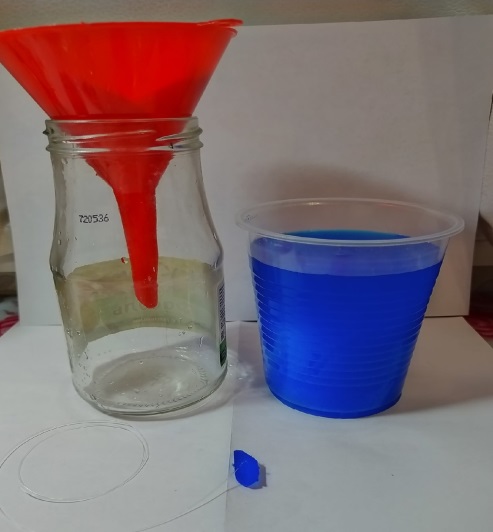 Рис. 14 Готовая затравкаРис.15Фильтрация раствора